Лекторские группы «Память» - о Космосе.В период с 29 марта на базе 8Г класса были организованы лекторские группы, под руководством учителя истории – Идиятовой Галины Николаевны. Лекции были приурочены ко «Дню авиации и космонавтики» –12 апреля. Как все мы с вами знаем, 12 апреля 1961 года, наш космонавт – Юрий Алексеевич Гагарин, совершил первый в истории всего человечества полёт в космос. 60 лет минуло с тех пор, а мы продолжаем помнить об этом Великом подвиге. Ребята из лекторской группы рассказали о первых попытках полёта человека в космос, об изобретении дирижаблей, планеров и самолётов, а так же про открытия космоса для всего человечества. Лекторские группы выступили во многих классах, после лекции ребята задавали вопросы, на которые учащиеся с лёгкостью находили ответы. В составе первой лекторской группы: Замякина Ирина, Агафонов Николай, Мещерских Валерия и Кощеев Андрей, за компьютером Гридина Марина. Во второй группе: Шалапаева Мария, Афанасьев Павел, Сагитова Татьяна и Ибрагимов Арслан, за компьютером Красильников Александр. Сагитова Татьяна, ученица 8Г класса     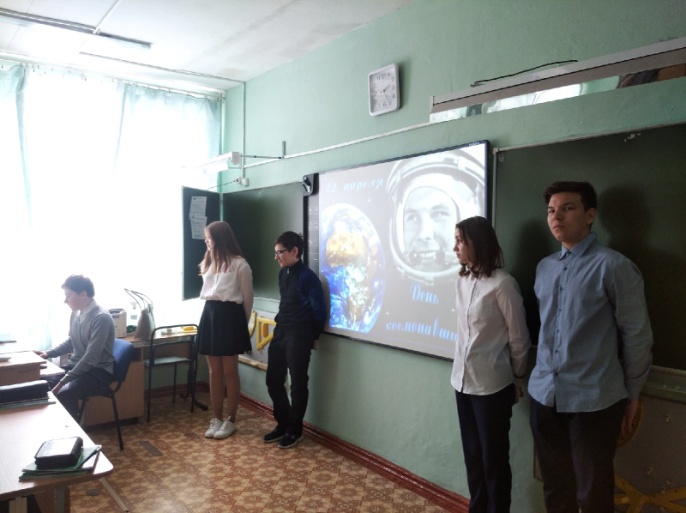 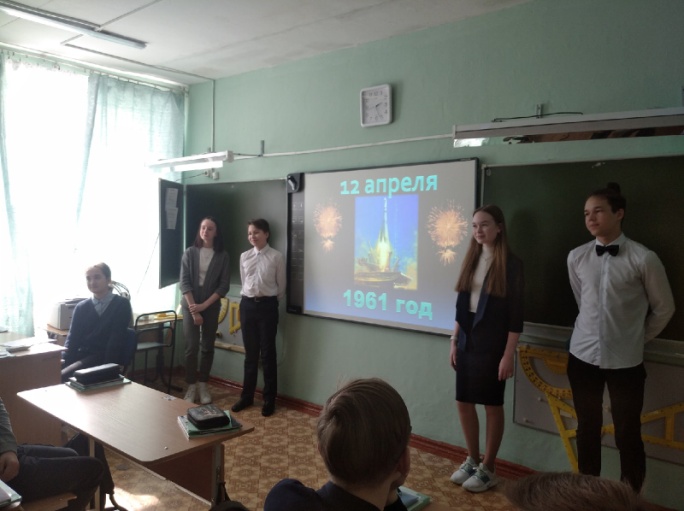 